Yoga PicturesBUDDY BOAT POSE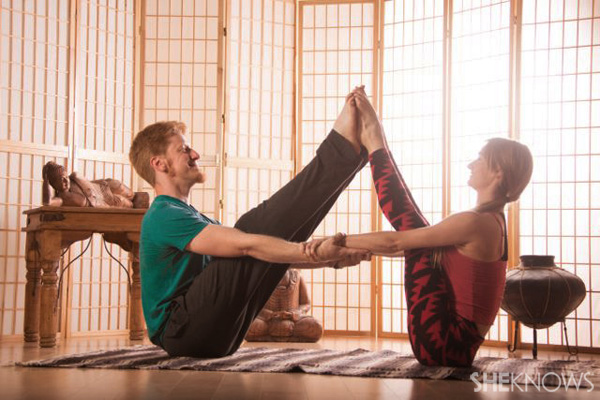 PARTNER BREATHING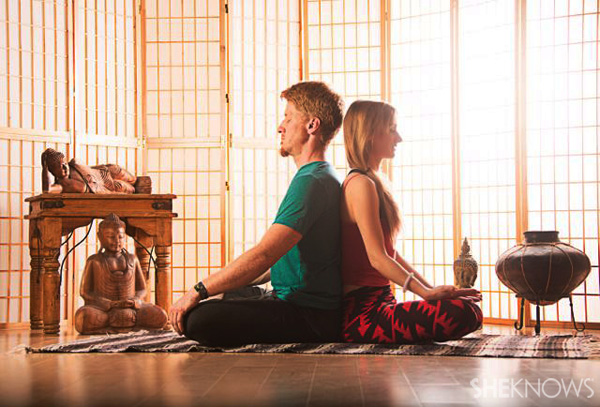 Handout - Yoga PosesTWIN TREES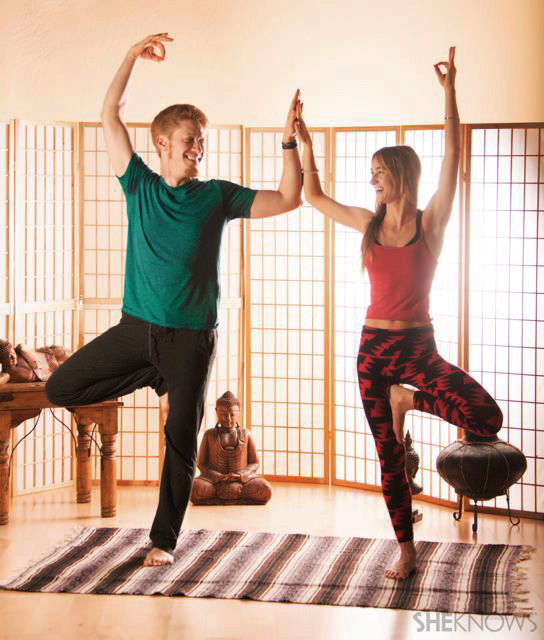 Stand next to each other facing frontBalance for five seconds and put both the legs and arms downBend the outer leg and bring the foot to the inner thigh of the standing legBring the inner elbow, arm and hand toward each otherRaise the outer arm create an 'ok' sign - optional)TEMPLE POSE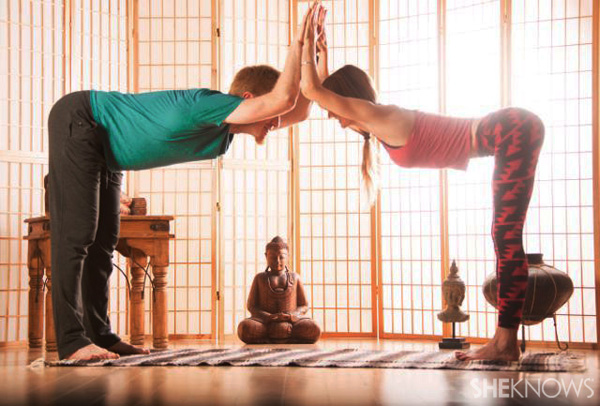 Face each other while standingStretch your arms and bend them, bringing elbows, arms and hands to rest against each otherBend towards each otherSlowly walk toward each other, bringing your body straight and put your arms down Hold for five secondsPARTNER TWIST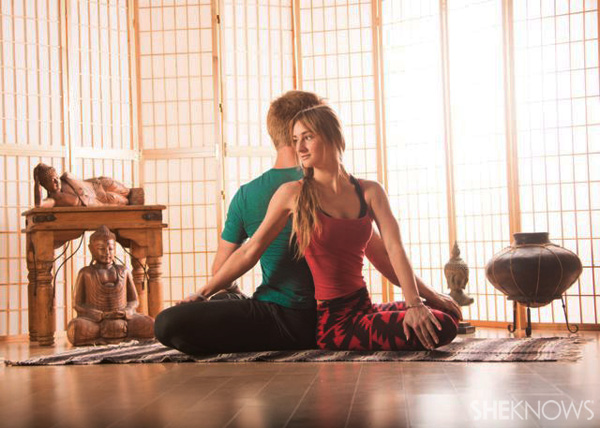 PARTNER FORWARD FOLD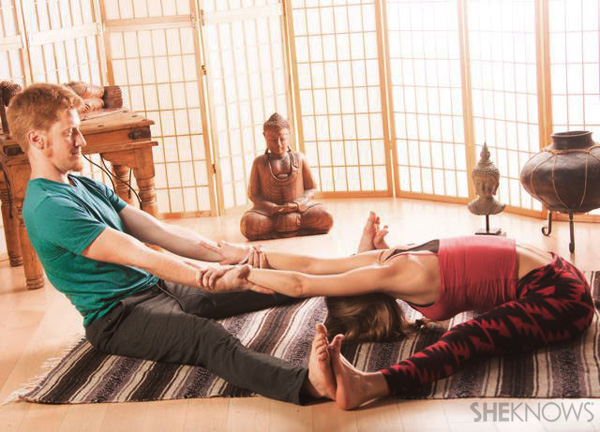 Self EvaluationTake time to reflect on the following questions and share your opinions with your group mates.1. How did your group finish the given task?2. Were you able to use the words to show order (first, next, then, after that, finally) of the yoga steps?3. Were you able to give your instructions in present action words?4. Talk with your group mates on how you can give the instructions for the yoga pose in the picture using present action words and words to show order (first, next, then, after that, finally). Write down the instructions below.Sequence Adverbs WorksheetWrite down the steps to prepare a sandwich by using words to show order (First, Next, Then, After that, Finally).Grammar Lesson PlanGrammar Lesson PlanGrammar Lesson PlanGrammar Lesson PlanGrammar Lesson PlanTITLESequence Adverbs - Yoga PosesSequence Adverbs - Yoga PosesSequence Adverbs - Yoga PosesSequence Adverbs - Yoga PosesINSTRUCTORLEVELSTUDENTSAGE GROUPLENGTHHauri ParkBeginner10Adult50 mins.MATERIALSWhite board and board markersWord plates with sequence adverbs and yoga steps (2 sets)Pictures of yoga poses (2 sets)Hand out - pictures of yoga poses (3 sets – 2 copies each set)Self-evaluation Questions (2 copies)SOS Plan - Sequence Adverb Worksheet (10 copies)AIMSStudents will predict the use of sequence adverbs while reviewing simple present tense through brain storming activity.Students will enhance language fluency using sequence adverbs and simple present tense by performing the given task with their group members.Students will know the form of sequence adverbs through self-evaluation and group discussion.Students will improve speaking and listening skills by sharing ideas during the class discussion.LANGUAGE SKILLSLANGUAGE SKILLSSpeakingListeningReadingWritingGiving instructions using sequence adverbs, participating in group activity, sharing ideasTeacher's elicitation, group member's instructions, other Ss' ideas during class discussionHand out of yoga poses, self-evaluation questionsNote takingLANGUAGE SYSTEMSLANGUAGE SYSTEMSGrammarLexisDiscourseFunctionSequence adverbs, simple present tenseFirst, next, after that, then, finallyGroup activity, sharing ideas, class discussionGiving step by step (sequential) instructionsASSUMPTIONSStudents are familiar with:the teacher's teaching stylethe vocabulary words associated with body parts and their movementthe use of simple present tense learned from previous lessonexpressing their opinions in simple EnglishANTICIPATED ERRORS AND SOLUTIONSStudents may not know some vocabulary in the hand outEncourage students to guess from context; help them along during monitoringStudents may take longer to finish the task than expectedAdjust the time allotted for other activitiesIf all activities finish earlyMake use of the SOS plan to further develop students' knowledge on the topicReview the topic and get feedback from studentsIf not all students have comprehended the topicGive out homework to further enhance their comprehensionREFERENCEShttp://www.sheknows.com/health-and-wellness/articles/1029405/partner-yoga-poses-for-beginnershttp://www.wikihow.com/Make-a-Quick-SandwichPre-taskPre-taskPre-taskPre-taskPre-taskAimsTo help Ss be familiar with the topic preparedAimsTo help Ss be familiar with the topic preparedAimsTo help Ss be familiar with the topic preparedMaterialsWhiteboard, markers, yoga pictureMaterialsWhiteboard, markers, yoga pictureTIMESET UPSTUDENTSSTUDENTSTEACHER5

Class

Ss will talk about different ways and work outs to stay healthy; and eventually guess ‘yoga’.Ss will talk about different ways and work outs to stay healthy; and eventually guess ‘yoga’.Greet Ss and open the discussion about work outs that can be done to stay healthy. 5ClassSs will guess certain steps and action words associated with a certain yoga pose.Ss will guess certain steps and action words associated with a certain yoga pose.Elicit from to students to talk about the steps associated with the yoga pose picture shared by the teacher. NotesHave Ss share their opinions about different work outs that can be done to stay healthy. Show the yoga picture and naturally add sequence adverbs to explain the steps to do the pose.NotesHave Ss share their opinions about different work outs that can be done to stay healthy. Show the yoga picture and naturally add sequence adverbs to explain the steps to do the pose.NotesHave Ss share their opinions about different work outs that can be done to stay healthy. Show the yoga picture and naturally add sequence adverbs to explain the steps to do the pose.NotesHave Ss share their opinions about different work outs that can be done to stay healthy. Show the yoga picture and naturally add sequence adverbs to explain the steps to do the pose.NotesHave Ss share their opinions about different work outs that can be done to stay healthy. Show the yoga picture and naturally add sequence adverbs to explain the steps to do the pose.Task PreparationTask PreparationTask PreparationTask PreparationTask PreparationAimsTo familiarize Ss with the use of sequence adverbsAimsTo familiarize Ss with the use of sequence adverbsAimsTo familiarize Ss with the use of sequence adverbsMaterialsWhiteboard, markers, word plates (sequence adverbs), yoga picturesMaterialsWhiteboard, markers, word plates (sequence adverbs), yoga picturesTIMESET UPSTUDENTSSTUDENTSTEACHER10GroupSs will form two groups. Ss will listen to Teacher's instruction and use the sequence adverbs word plates and place them matching the correct yoga steps.Ss will form two groups. Ss will listen to Teacher's instruction and use the sequence adverbs word plates and place them matching the correct yoga steps.Inductively introduce sequence adverbs through group activity. Monitor.NotesSs are at a beginner level. They are familiar with body parts and simple action words associated with body parts. Engage the group to participate in the activity. Monitor to see if the Ss are using sequence adverbs and simple present tense.NotesSs are at a beginner level. They are familiar with body parts and simple action words associated with body parts. Engage the group to participate in the activity. Monitor to see if the Ss are using sequence adverbs and simple present tense.NotesSs are at a beginner level. They are familiar with body parts and simple action words associated with body parts. Engage the group to participate in the activity. Monitor to see if the Ss are using sequence adverbs and simple present tense.NotesSs are at a beginner level. They are familiar with body parts and simple action words associated with body parts. Engage the group to participate in the activity. Monitor to see if the Ss are using sequence adverbs and simple present tense.NotesSs are at a beginner level. They are familiar with body parts and simple action words associated with body parts. Engage the group to participate in the activity. Monitor to see if the Ss are using sequence adverbs and simple present tense.Task RealizationTask RealizationTask RealizationTask RealizationTask RealizationAimsTo have Ss perform giving instructions using sequence adverbsAimsTo have Ss perform giving instructions using sequence adverbsAimsTo have Ss perform giving instructions using sequence adverbsMaterialsHand out - yoga poses, self-evaluation questionsMaterialsHand out - yoga poses, self-evaluation questionsTIMESET UPSTUDENTSSTUDENTSTEACHER10
GroupTwo Ss will perform the instruction given by the other S/Ss. Take turns in giving the instructionsTwo Ss will perform the instruction given by the other S/Ss. Take turns in giving the instructionsInstruct, distribute the hand out and monitor the class. 10
GroupSs will share their ideas about the questions in the self-evaluation. Ss will write the instructions in correct grammatical form.Ss will share their ideas about the questions in the self-evaluation. Ss will write the instructions in correct grammatical form.Instruct, distribute the self evaluation questions and monitor. Distribute the yoga pose pictures with no steps for Q number 4.5ClassSs will share their group's idea to the class.Ss will share their group's idea to the class.Instruct and monitor.NotesFluency is the main focus. Encourage the Ss to use sequence adverbs and simple present tense (learned from previous lesson), and gently correct their errors. During self-evaluation, ask Ss what errors they think they made when giving instructions and ask them to write down the instructions again with the correct grammatical form.NotesFluency is the main focus. Encourage the Ss to use sequence adverbs and simple present tense (learned from previous lesson), and gently correct their errors. During self-evaluation, ask Ss what errors they think they made when giving instructions and ask them to write down the instructions again with the correct grammatical form.NotesFluency is the main focus. Encourage the Ss to use sequence adverbs and simple present tense (learned from previous lesson), and gently correct their errors. During self-evaluation, ask Ss what errors they think they made when giving instructions and ask them to write down the instructions again with the correct grammatical form.NotesFluency is the main focus. Encourage the Ss to use sequence adverbs and simple present tense (learned from previous lesson), and gently correct their errors. During self-evaluation, ask Ss what errors they think they made when giving instructions and ask them to write down the instructions again with the correct grammatical form.NotesFluency is the main focus. Encourage the Ss to use sequence adverbs and simple present tense (learned from previous lesson), and gently correct their errors. During self-evaluation, ask Ss what errors they think they made when giving instructions and ask them to write down the instructions again with the correct grammatical form.Post TaskPost TaskPost TaskPost TaskPost TaskAimsTo confirm the effectiveness of the activity and to check whether Ss have enjoyed the activityAimsTo confirm the effectiveness of the activity and to check whether Ss have enjoyed the activityAimsTo confirm the effectiveness of the activity and to check whether Ss have enjoyed the activityMaterialsWhiteboard, markers, sequence adverb worksheetMaterialsWhiteboard, markers, sequence adverb worksheetTIMESET UPSTUDENTSSTUDENTSTEACHER5

ClassSs will give their feedback and share their opinions about the effectiveness of the lesson/task.Ss will give their feedback and share their opinions about the effectiveness of the lesson/task.Ask if Ss enjoyed the activity. Review. Ask about the application of the lesson learned.NotesWhile Ss are giving their feedback, monitor to check if all the Ss have understood the lesson. If the teacher feels that not all Ss have understood the lesson, ask the Ss to further enhance their skills by doing a self study on the sequence adverb worksheet.NotesWhile Ss are giving their feedback, monitor to check if all the Ss have understood the lesson. If the teacher feels that not all Ss have understood the lesson, ask the Ss to further enhance their skills by doing a self study on the sequence adverb worksheet.NotesWhile Ss are giving their feedback, monitor to check if all the Ss have understood the lesson. If the teacher feels that not all Ss have understood the lesson, ask the Ss to further enhance their skills by doing a self study on the sequence adverb worksheet.NotesWhile Ss are giving their feedback, monitor to check if all the Ss have understood the lesson. If the teacher feels that not all Ss have understood the lesson, ask the Ss to further enhance their skills by doing a self study on the sequence adverb worksheet.NotesWhile Ss are giving their feedback, monitor to check if all the Ss have understood the lesson. If the teacher feels that not all Ss have understood the lesson, ask the Ss to further enhance their skills by doing a self study on the sequence adverb worksheet.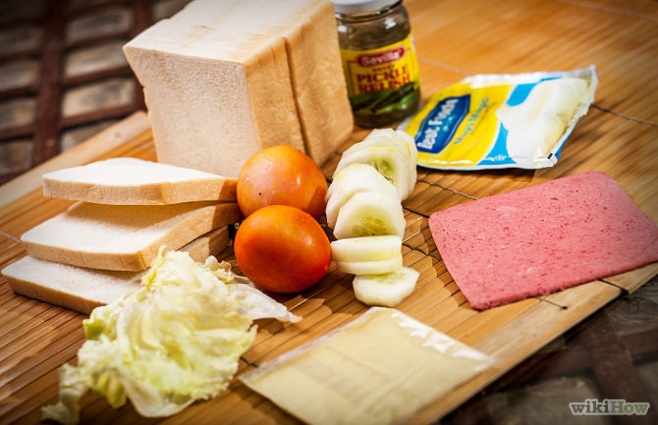 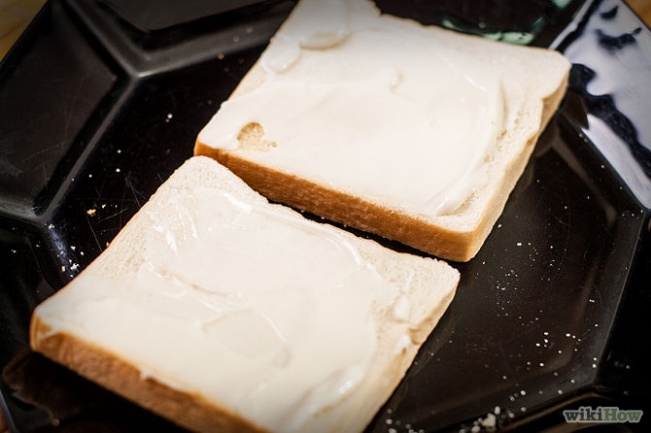 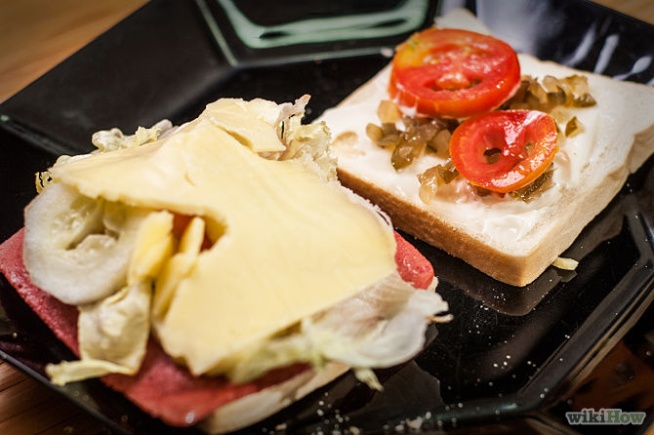 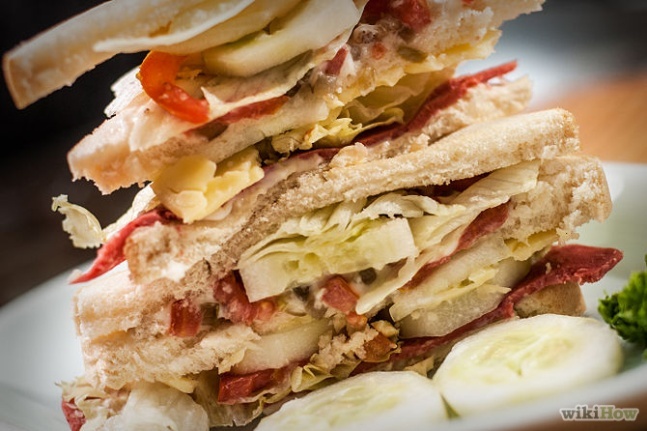 